COMITE SPORT ADAPTE DORDOGNE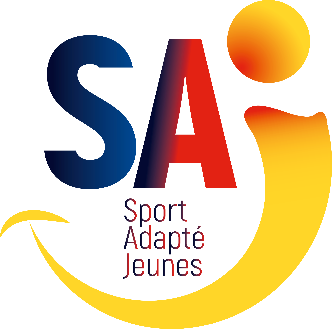 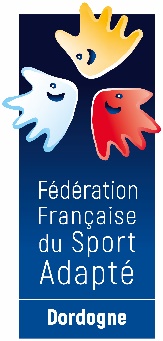 Maison départementale des sports46 rue Kleber – 24000 PérigueuxTél : 06 46 90 00 53E-mail : clement.liabot@sportadapte.fr En partenariat avec l’Association Bergeracoise de Sport Adapté, le comité Dordogne du sport adapté vous invite à participer à cet événement :VENEZ DECOUVRIR LE SPORT ADAPTE   SPORT ADAPTE JEUNEJournée non compétitive  Mercredi 13 SEPTEMBRE 2023
Site de Gammareix2000 route des Papillons Blancs – lieu-dit Gammareix – 24140 BeleymasDESCRIPTION DE LA JOURNEE		Cette journée à pour objectif de vous faire découvrir le sport adapté loisir. Nous vous accueillerons donc pour une journée de découverte multisports de plein air totalement gratuite. Nous vous demandons de choisir trois activités par ordre de préférence et nous vous en attribuerons deux. D’autres activités ludiques seront proposées sur le site sur un mode de participation libre.PROGRAMME SPORTIF PREVISIONNEL10h00 : accueil des participants10h30 : début des activités 12h00 : repas et fin de l’activité. Repas issus de vos paniers13h30 : reprise des activités15h00 : fin de la journéeINFORMATIONS DIVERSESEquipement : prévoir une tenue adaptée aux pratiques sportives que vous aurez choisi.Pour la pratique du Canoë une attestation de savoir nager ou test d’aisance aquatique est obligatoirement à joindre avec vos inscriptions.La participation est gratuite mais un certificat médical de non contre-indication à la pratique sportive est obligatoire.COMITE SPORT ADAPTE DORDOGNEMaison départementale des sports46 rue Kleber – 24000 PérigueuxTél : 06 46 90 00 53E-mail : clement.liabot@sportadapte.fr FICHE D’ENGAGEMENTSPORT ADAPTE JEUNEBELEYMAS – Mercredi 13 septembre 2023A renvoyer au CDSA24 avant le 08 septembre 2023Inscrivez ici les participants à la journée et noter 1, 2 ou 3 dans les cases correspondantes aux activités que vous souhaitez pratiquerNom de l’établissementAccompagnateur
N° tel Présence (entourez votre choix)Journée complète              matin                après-midiNOMPrénomDate de naissanceSexeCanoëYogaTir à l’ArcRandonnéeVTT